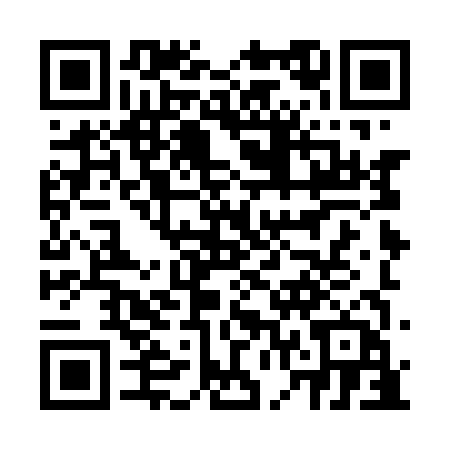 Prayer times for Stanbridge Station, Quebec, CanadaMon 1 Jul 2024 - Wed 31 Jul 2024High Latitude Method: Angle Based RulePrayer Calculation Method: Islamic Society of North AmericaAsar Calculation Method: HanafiPrayer times provided by https://www.salahtimes.comDateDayFajrSunriseDhuhrAsrMaghribIsha1Mon3:135:0912:566:188:4310:392Tue3:145:1012:566:188:4310:383Wed3:155:1012:576:188:4210:374Thu3:165:1112:576:188:4210:375Fri3:175:1212:576:188:4210:366Sat3:185:1212:576:188:4110:357Sun3:205:1312:576:188:4110:348Mon3:215:1412:576:188:4010:339Tue3:225:1512:586:178:4010:3210Wed3:235:1612:586:178:3910:3111Thu3:255:1612:586:178:3910:3012Fri3:265:1712:586:178:3810:2913Sat3:275:1812:586:168:3710:2814Sun3:295:1912:586:168:3710:2715Mon3:305:2012:586:168:3610:2516Tue3:325:2112:586:158:3510:2417Wed3:335:2212:586:158:3410:2318Thu3:355:2312:586:148:3410:2119Fri3:365:2412:596:148:3310:2020Sat3:385:2512:596:148:3210:1821Sun3:405:2612:596:138:3110:1722Mon3:415:2712:596:138:3010:1523Tue3:435:2812:596:128:2910:1424Wed3:455:2912:596:118:2810:1225Thu3:465:3012:596:118:2710:1026Fri3:485:3112:596:108:2610:0927Sat3:505:3212:596:098:2510:0728Sun3:515:3312:596:098:2310:0529Mon3:535:3412:596:088:2210:0330Tue3:555:3612:596:078:2110:0231Wed3:565:3712:596:078:2010:00